Тест для родителей:“Понимаете ли вы своего ребенка-подростка?”Этот тест призван помочь вам определить, насколько хорошо вы понимаете своего ребенка, вступившего в сложный подростковый период. Будьте откровенны, отвечая на вопросы: результаты увидите только вы сами, поэтому у вас нет причины хитрить.1. Вы всегда стучите перед тем, как войти в комнату вашего ребенка?А) да -3; Б) иногда - 2;В) нет -1.2. Вы всегда знаете, чем интересуется ваш сын (дочь): читаете те же книги, смотритете же фильмы, обсуждаете новинки?А) да -3; Б) иногда - 2;В) нет -1.3. Вы раздражаетесь и злитесь, когда ваш ребенок высказывает вам претензии, настаиваете на своей точке зрения, спорит с вами, делает все по своему.А) да -1; Б) иногда - 2;В) нет -3.4. У вас каждый день находиться время для разговора по душам с сыном (дочерью)?А) да -3; Б) иногда - 2; В) нет -1.5. У каждого члена вашей семьи есть определенные обязанности по дому, и вы неукоснительно выполняете свою часть работы и требуете того же от детей?А) да -3; Б) иногда - 2; В) нет -1.6. Вы всеми силами добиваетесь от своего ребенка послушания, требуете от него полного отчета во всех действиях, контролируете его?А) да -1; Б) иногда - 2; В) нет -3.7. Если вы что-то запрещаете подростку, то обязательно аргументируете свой отказ, объясняете причину вашего нежелания или невозможности разрешить ему что-либо?А) да -3; Б) иногда - 2;В) нет -1.8. Вы часто наказываете подростка за провинности молчанием, можете несколько дней не разговаривать с ним?А) да -1; Б) иногда - 2; В) нет -3.9. Ребенок рассказывает вам о своих проблемах, спрашивает вашего совета в трудных ситуациях, делится с вами переживаниями?А) да -3; Б) иногда - 2; В) нет -1.10. Вы знаете всех друзей и подруг вашего ребенка и с удовольствием принимаете их в своем доме?А) да -3; Б) иногда – 2; В) нет -1.Вы привыкли все важные вопросы решать единолично, без обсуждения с домочадцами, тем более с ребенком?А) да -1; Б) иногда – 2; В) нет -3.12. Вы всегда хвалите ребенка за отлично выполненную работу, успехи в школе, красивый внешний вид?А) да -3; Б) иногда – 2; В) нет -1.13.Вы можете признать свою ошибку и извиниться перед ребенком, если виноваты?А) да -3; Б) иногда – 2; В) нет -1.У вас есть три варианта ответа:да (всегда);иногда;нет (никогда).За каждый ответ начисляется 1, 2 или 3 балла, в конце теста подсчитайте количество набранных баллов и посмотрите, что у вас получилось в результате.Сразу оговоримся: тест - это не приговор и не характеристика человека, скорее, его можно назвать предупреждением или полезным советом:13-16 баллов. Вы не понимаете своего ребенка. Не слишком ли вы авторитарны?17-23 баллов. Вы не понимаете ваше чадо из-за собственного эгоизма.24-30 баллов. Вы хорошо помните себя в подростковом возрасте, однако не всегда у вас хватает терпения и выдержки.31-35 баллов. Вы неплохо ладите со своими детьми, но отдельные их выходки вас расстраивают.36-38 баллов. У вас отличные отношения с детьми.39 баллов. Вы либо идеальный родитель, либо были не искренним, отвечая на вопросы теста.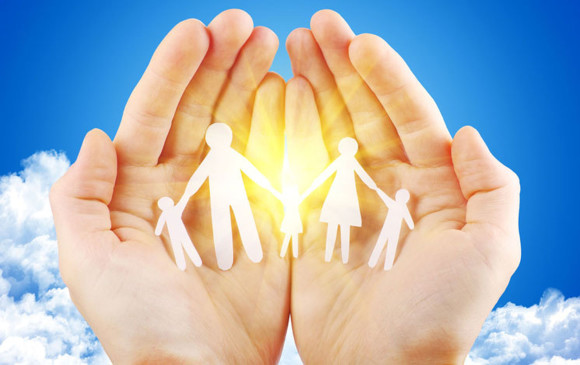 